Ильинский скверАвтор: Макаренко Татьяна Александровна;  ГБОУ Школа № 763 СВАО, СПДО 2.Возраст детей, рекомендованный для прогулки: 5-7 лет.Адрес: м. «Китай- город», выход в город на Славянскую площадь. Имеется 2 входа в сквер, мы с вами войдем со стороны Славянской площади.                                План маршрута:  Остановка № 1 - Памятник Кириллу и Мефодию. Остановка № 2 - Центр сквера. Остановка № 3 - Памятник гренадерам.                             Методические рекомендации по работе с планами:    скачать и распечатать Планы. на карте предложите детям раскрасить, нанести остановки, которые были пройдены. Найти Кремль, Москву-реку, отметить др. места парка. вспомните, что и на какой остановке делали.Что можно взять с собой при посещении сквера:Фото, видео;Бинокль;Планшетный компьютер;Блокнот, карандаш;Живые цветы;Раскраски с алфавитом;Карту города Москвы.Остановка № 1 - Памятник Кириллу и Мефодию. Рассказать о Кирилле и Мефодии, создателях русской азбуки;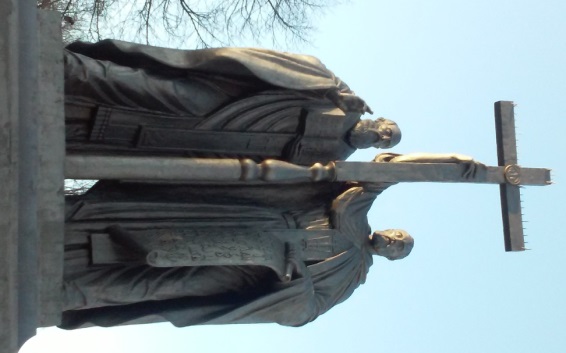 Это 2 родных брата, которые жили 1 тысячу лет назад в стране, которая уже не существует - Византии. В семье было 7 братьев, Мефодий - самый старший брат, Кирилл- самый младший. Воспитывались они в знатной семье, рядом с сыном царя, очень хорошо учились, были грамотными, образованными людьми. Они приняли монашество (это когда люди не создают семью, не женятся, а служат Богу). Соседние, дружественные с Россией страны, а затем и Россия попросили у царя Византии прислать «учителей, которые могли бы объяснить нам нашу веру на нашем  родном языке». И они создали нашу русскую письменность, алфавит. 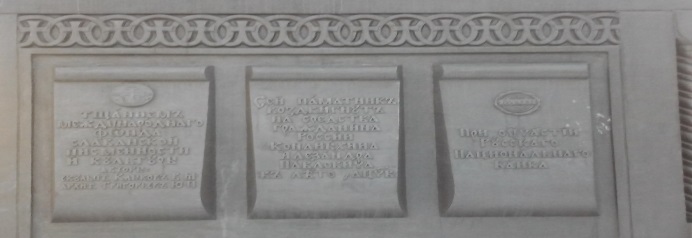 Вопросы: Какие буквы Вы знаете?  Рассмотрите буквы на памятнике. Как Вы думаете, кто старший брат, а кто младший?  Запомните, пожалуйста, что у России есть страны - друзья, с которыми нас много связывает - похожий язык, вера, культура. Мы к этому еще вернемся в конце прогулки. Предложите детям раскрасить буквы на рабочих листах.Расскажите, что памятники Кириллу и Мефодию  есть и в других странах и городах России.Остановка№2 - Центральная часть сквера.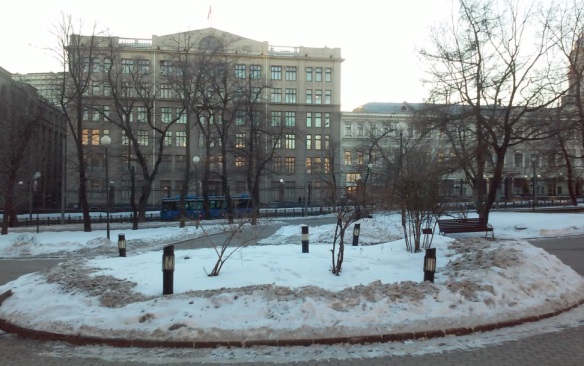 Обратить внимание детей, что сквер расположен на склоне, который спускается к  Москве-реке. 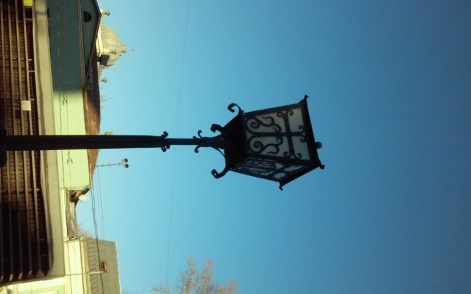 Рассмотреть карту и сориентироваться  на местности. Где находиться Кремль, Москва - река?Рассмотреть здания, находящиеся через дорогу. Найти на крыше одного из зданий флаг России, вспомнить цвета флага России.Остановка №3 - Памятник гренадерам Рассмотреть содержание памятника (скульптурные композиции, Крест над полумесяцем), прочитать надписи.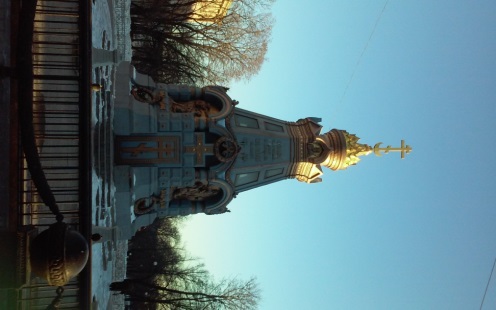 Рассказать о защитниках Отечества.Обратить внимание на надписи на тумбах, расположенных около памятника. Кто такие гренадеры? Это храбрейшие пехотные солдаты, назначенные для бросания ручных гранат, раньше они назывались гренадес.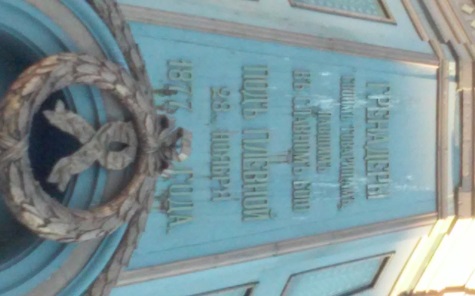  Чтобы бросать эти гренады, надо было обладать физической силой, ловкостью, высоким ростом.  Вспомните, у памятника Кириллу и Мефодия, мы с вами говорили, что у России есть страны - друзья, у нас с ними общая вера, культура, очень похожи языки. Так вот, наши русские солдаты, лучшие из лучших, защищали дружественные России страны - Болгарию, Сербию от  турецкой армии. И вот этот памятник  сооружен гренадерами  в память своим товарищам, павшим в славном бою под  болгарским городом Плевна. 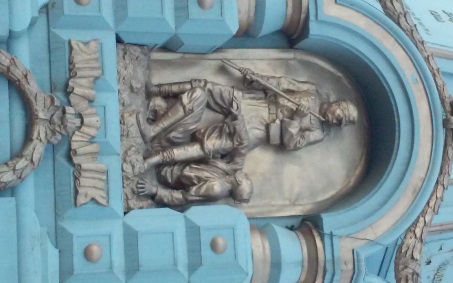 